TOWN OF WAREHAM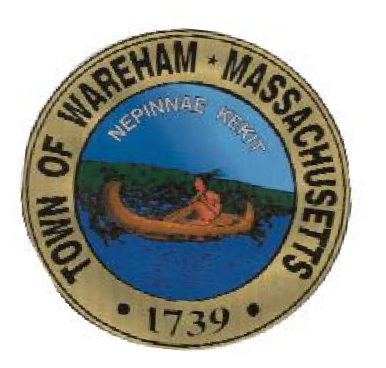 DEPARTMENT OF PLANNING AND COMMUNITY DEVELOPMENTDRAFT ZONING PROPOSAL FOR WAREHAM VILLAGE REDEVELOPMENTTITLE: WAREHAM VILLAGE 1: REINVESTMENT SUBDISTRICT / WV-1RPURPOSE: With the overall goal to improve Wareham Village as a town center where one may ‘live, work and play,’ the purposes of the WV-1R, Reinvestment Subdistrict are to provide the use options, density and dimensional standards that will encourage private capital to be reinvested in the village. The subdistrict is intended to improve the market potential for market-rate mixed-use development which may be realized in this valuable waterfront location, while ensuring a high quality public and natural environment through compliance with the subdistict’s performance standards and design guidelines. APPLICABILITY: Parcels to be rezoned to the WV-1R, Reinvestment Subdistrict being described as those parcels, or portions of parcels shown on the Town of Wareham Assessor’s maps as Map 47; Lots 1056, 1057, 1058, 1059, 1064-A, 1064-D, 1072, 1073, 1092, 1093, 1094, 1095, 1096, 1097, 1098, 1099, 1100, 1101, 1102, 1103-A, 1103-B, 1104, 1105, 1106, 1107, 1108, 1109, 1110, 1111, 1112, 1113, 1114, 1115, 1116, 1117, 1124, 1125, 1126, 1127, 1128, 1129, 1130, 1131, 1132, 1133, 1134, 1135, 1137, 1138, 1139, 1140, 1141, 1142, 1143-A, 1143-B, 1144, 1145, 1146, 1147, 1148-A, 1148-B, 1149, 1150, 1151, 1152, 1153, 1154, 1155, 1161. [To include in Appendix 1 of zoning bylaws]ALLOWED USES:Notwithstanding the uses allowed by right or by Special Permit in the WV-1 district, the following uses and any mix of these uses as allowed or required by the Performance Standards and Design Guidelines for this district, shall be allowed in the WV-1R, Reinvestment Subdistrict:[See Table 320 and Table 330 of this Zoning By-Law]DIMENSIONAL STANDARDS:For all development subject to Site Plan Review in accordance with this By-Law, the following dimensional standards will apply:[See Table 622 of this Zoning By-Law]PARKING STANDARDS:For all development subject to Site Plan Review in accordance with this By-Law, the following dimensional standards will apply:The Site Plan Review Special Permit Granting Authority is authorized to waive these parking standards by up to 15% [fifteen percent] when shared parking and/or public parking spaces are proven to be available.SITE PLAN REVIEW SPECIAL PERMIT:Notwithstanding the criteria for applying Site Plan Review under section 1520 of this Zoning By-Law, development proposals for properties in the WV-1R, Reinvestment Subdistrict will be required to comply with a Site Plan Review under Article 15 of this Zoning By-Law as follows:Any demolition, construction, redevelopment or improvement which expands the existing floor area by more than 1,000 square feet, will be subject to Site Plan Review under this section.The Planning Board will be the Special Permit Granting Authority under this section.In addition to the standards for Special Permits within this Zoning By-Law, the Performance Standards and Design Guidelines of this section will be criteria to apply in determining compliance with Site Plan Review under this Zoning By-Law.PERFORMANCE STANDARDS AND DESIGN GUIDELINES:Note: Option to include this section in Article 7 section 730PREFACEIn the following section, when the word ‘shall’ or ‘must’ is used, the criterium is a requirement only altered by variance or as authorized by waiver from the Site Plan Review Special Permit Granting Authority. If the criterium is not absolutely required, words such as ‘may,’ ‘should,’ ‘recommended’ and ‘encouraged’ will be used.USESUses of buildings and property, shall be a mix of the options for WV-1R found in Table 320 and Table 330, and may be compatible uses not listed, if such use is found by the Site Plan Review Special Permit Granting Authority to be acceptable.First floor uses facing Main Street, and Main Street grade-level spaces shall be public activities and accessible uses such as retail stores, entertainment, displays, studios, galleries, lobbies, bars and restaurants.Waterfront access shall be provided to and/or along the waterfront side of the project.No more than 90% of the livable floor area of a building shall be committed to residential use. Office uses are discouraged on the first floor.AMENITIESPublic access from Main Street to the waterfront shall be maintained where it exists between buildings or replaced in a form suitable to the Site Plan Review Special Permit Granting Authority.Where possible, new public access should be incorporated into the development where access to the waterside is available.Streetscape treatments and waterside areas should include plantings and site amenities such as street furniture.CLEARING AND SITE PREPARATIONAll demolition shall be in keeping with the town’s Demolition Delay bylaw and environmental regulations.UTILITIES All utilities on site shall be installed underground. Headhouses, pump stations, HVAC equipment or other ancillary utilities shall be located for minimal visual effect, partially or fully recessed, if possible, and otherwise masked with landscaping or located behind the roof line, as may be possible. All service entrances, dumpsters and loading facilities (if any) shall be screened from public view with solid fencing, wall and/or landscaping from public and parking areas. SITE ELEMENTS The landscaping and site design should be coordinated with building architecture and shall benefit the public realm.Streetscape treatments may include plantings and site amenities. The site landscaping may be designed to soften the visual impact of a project. The landscape can also perform multiple duties for stormwater management as well as visual improvements. Continuity of design with the public street should be detailed, with street amenities added where possible.Green walls and plantings incorporated with other building elements are encouraged.Landscaping shall be composed of low-maintenance plants that are drought tolerant and are pest and disease resistant. Dumpster or other ancillary use enclosures shall be natural wood or stained wood solid fence and shall be of sufficient to mask such uses. Natural wood basket weave fences, concrete block walls, chain link fences, and snow fencing are not acceptable. SIGNAGE Project signage shall be in conformance with the Zoning By-Laws. Overall the goal is to be inventive and appealing.LIGHTING The project design is encouraged to be to be Dark Sky compliant to reduce light pollution to the natural environment surrounding the property. If this is not feasible due to security or safety concerns, please note where applicable. Specific requirements are as follows: Lighting should serve to illuminate entries and signage, adjacent pedestrian and parking areas or to highlight significant architectural elements such as a main entry. All parking lot fixtures should be down light and full cut:-off such that the fixture head is opaque at a minimum to the bottom of the bulb to minimize light pollution both to residents on site and to the surrounding area. Free-standing fixtures should be coordinated in illumination with building mounted fixtures. Security lighting should be concealed from view to the extent possible. Site lighting is to be held to no more than XX foot-candles unless otherwise recommended for public safety. GREEN DESIGN Wareham has voted itself a green community and has adopted the “Stretch Code," an appendix to the MA Building Code. All designs must comply with Stretch Code requirements for energy- and resource-efficient materials, insulation, lighting, mechanical and building systems. Designers are encouraged to use green design principles and materials in building design and construction. For example, follow LEED or similar project standards.Surface parking lots should be liberally interspersed with trees for shading.Green walls and roofs are encouraged.Lights shall be LED fixtures or similar low-energy use.ARCHITECTUREBuilding Materials - While the buildings are presumed to use modern materials, the building designs should reflect certain New England traditions including; Clapboard and shingle siding, and frequent use of stone and brick masonry.Peaked and gable-ended shingled roofs on low to mid-rise buildings.Non-reflective glazing should be used, but overall, follow best practices for bird-friendly glass and lighting.Structured Parking - Multi-level parking structures shall be integrated into the buildings they support, if possible. If exposed, the walls shall be visually softened with green walls and/or covering fabrics.Relationship to Adjacent Building Typology - Consider the predominant building types, setbacks, and roof lines of the existing context. The massing of the Project should be modulated and/or stepped in perceived height, bulk and scale to create an appropriate transition to adjoining sites. Design may use architectural details, color and materials taken from the existing context as a means of addressing the perception of mass and height. Relationship to Main Street – The building must be inviting and accessible for those on the sidewalk and the street:Massing should take into account the pattern of the existing street frontage as well as maintain a human scale by reasonably relating the height of buildings to the width of the public way. Mid-rise buildings shall have a ground floor with base elements that relate to human scale. Where possible provide separate entrances distinguished between private residential and commercial use areas, while also supporting accessibility.Mass and Scale - The mass and scale of a building may be reduced by altering the building’s bulk. The features that can minimize the mass and scale should be about the same size as the same features on adjacent properties. Such features may include: Openings in adjacent building walls. Facades that are made more visually interesting by adding architectural bands that break up the siding or cladding. Using a human scale for these features so that they are related to the size of a person using the building.Façade Length and Articulation - Buildings or portions of a building with wide elevations may be divided into smaller parts through pronounced variation in wall plane articulation and materials and variations in the cornice/roofline to accomplish the desired divisions of elevations into smaller parts. This design technique is an effective way of breaking up the horizontal massing of a building.Roof Pitch, Style and Elements – Roof pitch is an important design element in determining general compatibility with existing buildings. Attention should be paid to the range of roof styles and range pitches that are common in the area from flat roofs to steeply pitched roofs (i.e. 6 in 12inch pitch), and elements such as dormers, parapets, turrets, etc. Long unbroken expanses of roofs should be avoided though use of dormers, skylights, chimneys and changes in ridge line. Wall Expanses – The use of facade divisions, such as building jogs/stepbacks, architectural detailing, and changes in surface materials, colors, textures and roof lines are an effective design technique for modulating building mass and scale. Facades on all sides of the building are visible from public ways and should feature characteristics similar to the front facade. Building Entrances – Entrances should be designed on the facades that front on and have a principal pedestrian access to Main Street. New buildings should provide for the pedestrian alleyways, where appropriate, in order to allow for passageways to parking at the rear of the lots and access to the waterfront.SEVERABILITY:If a Court of competent jurisdiction holds any provision of this By-Law to be invalid, the remainder of the By-Law shall not be affected thereby, and this invalidity shall not affect the validity of the remainder of the Town of Wareham Zoning By-Laws.Revised Table 320 and Table 330Explanation: The uses are permitted as in the WV1 district except as modified in the WV1R column. Additional changes are the addition of a ‘brewery and tap room’ as a use in the table and the change of ‘N’ [prohibited] for “Apartments in mixed use building” in the WV1 district to ‘SPZ’ - Special Permit Zoning Board.Revised Table 622ADD TO NOTES AT BOTTOM OF TABLE:Minimum lot size is 10,000 square feet. Residential Units will be allowed at up to one unit per 1,000 square feet of lot area, including the 10,000 square foot lot minimumUse Proposed WV1R Requirement1-Family Dwelling2 per dwelling unit         2-Family Dwelling2 per dwelling unit         3,4, and 5+ Dwelling1 per dwelling unit         1 bedroom1 per dwelling unit         2 or more bedrooms1 per dwelling unit         Elderly0.75 per dwelling unitBank1 space per 300 ft.Bank2 Gross Leasable Floor Area (GFA)Bowling Alley2 per laneBusiness, Retail < 1,0001 per 300 ft. 2 GFABusiness, Retail > 10001 per 400 ft. 2 GFAConvenience Store1 space per 150 ft. 2 GFA1 space per employee at maximum capacityDay Care Centerplus a drop-off or parking area capable ofreceiving 25 % of the capacity of the day care center as determined by the Office For Children (OFC)Guest House1 per unit plus 2 for residenceHealth or Athletic Facility.75 space per occupant as calculated under theHealth or Athletic FacilityMassachusetts State Building Code for maximum occupancy.Hospital1 per bed for hospitalLaboratories, research and development1 space per 300 SF GFAManufacturing uses 1 per 1.5 employees on largest shift plus I per vehicle stored on premisesand Industrial non-manufacturing1 per 1.5 employees on largest shift plus I per vehicle stored on premisesMarina and/or Yacht Club.5 per slip (indoor facilities add 1 per 6 person capacityMotel or Hotel1 per unitMotor Vehicle Repair2 per lift or bayNursing Home1 per 4 bedsOffices (business, professional and Administrative)1 space per 250 SF GFAPersonal Services1 per 250 ft. 2 GFARecreations, Commercial Indoor1 per 6 seatsRecreation, Commercial Outdoor1 per 6 person capacityRestaurant or Theater1 per 6 seatsRestaurant w/o Seating3  spacesPRINCIPAL USEWV1WV1RAgricultural and Rural UsesWV1WV1RAgricultural uses upon tracts less than 5 acresYYAgricultural uses upon tracts of 5 acres or moreYNCider mill, ice house, temporary sawmill less 5 acresNNCider mill, ice house, temporary sawmill more than 5 acresYNHorticulture on less than 5 acresNNAnimal – Related UsesWV1Animal kennels less than 5 acresSPZNAnimal kennels more than 5 acresYNRiding stable less than 5 acresNNRiding stables more than 5 acresYNPiggeries, fur farms less than 5 acresNNPiggeries, fur farms more than 5 acresYNVeterinary hospital less than 5 acresNNVeterinary hospital more than 5 acresYNRecreational UsesWV1CampgroundsSPZNGolf course or golf clubSPZNNon-profit recreationYYHealth or athletic facilityNYTennis ClubSPZSPPYouth campSPZNResidential usesWV11- family detached dwellingY ‡N2- family dwellingY ‡N3 to 4 family dwelling in existing structureSPZY3 to 4 family dwelling in new structureSPZY5 + family dwelling in existing structuresSPZY5 + family dwelling in new structure SPZYApartments in mixed use building N SPZYManufactured home parkNNResidential Cluster DevelopmentSPPNSeasonal conversionSPZSPPEducational and Institutional UsesWV1Municipal useYYHospital, medical related facilityNYNursing home, intermediate care centerYYDay care centerYYEducational use, non-exemptYYEducational use, exemptYYOceanographic and engineering researchYYMembership clubYReligious useYYOther places of assemblySPZSPPCemeteryNNMedical Marijuana Treatment CenterNNMarijuana EstablishmentsNYCommercial UsesWV1RBanksYYOfficesYYLaboratory / research officeYRetail businessesYYService establishments not involving manufacture on premiseYYMotor vehicle serviceYNMotor vehicle salesYNFiling stations for gasoline, diesel fuel, liquid propaneNSPPDry cleaning, drop off / pick up onlyYYLaundromatYYConference CenterNYMotel, hotelNYBed & BreakfastYYGuest houseNNNeighborhood convenience storeYYWholesale businessYYRestaurantYYRestaurant Drive throughNNNon-food Drive in/ Drive through establishmentNNCommercial recreational facilitiesNSPPOther places of amusementSPZSPPBrewery and tap roomYAdult useNNMarine UsesWV1MarinasYYRetail sale of marine equipment and supplies (not including fish products or food)YYUtilityWV1Public utilityNNPublic utility structures for public utility use not including repair stations or outside storage of supplies SPZSPPWireless communication facility, not exceeding 40 feet in height YYWireless communication facility, exceeding 40 feet in height SPZSPPLarge ground-mounted solar energyNNIndustrial UsesWV1Manufacturing of products produced on premises the major portion of which are sold on premises from producer to consumerNYLight manufacturing NYManufacturing of marine vesselsYNIndustrial (except earth removal)NSPPGravel, loam, sand, stone, or earth removalNNFish processing plantsNNStorage facilitiesNNJunkyards and salvage yardsNNHazardous waste facilityNNSolid waste facilityNNTransportation UsesWV1Aviation fieldNNPublic service or other passenger stationNSPPTrucking and transportation terminalsNSPPACCESSORY USEWV1RAgricultural and Rural UsesWV1RFarm stand or Roadside StandYYRecreational UsesWV1RFood and Beverage services and accessory  uses related to permitted recreational activitiesNYFood and Beverage services and accessory uses related to permitted motels, hotels, and Conference centersNYResidential UsesWV1RAccessory apartmentNNHome occupationYYHome Office of profession or trade conducted by a resident of the premiseYYTaking of boarders or lodgersYYStorage Container for constructionYYStorage Container, AccessoryNNEducational and Institutional  UsesWV1Accessory uses for scientific research, Scientific development, or related production activitiesSPZSPPCommercial UsesWV1Outdoor advertisingNNMarine UsesWV1Filling Stations for marine vesselsYYMarine connected useYYUtilitiesWV1Direct antenna 5 feet or more in diameterSPZSPPDirect broadcast antenna under 5 feet in diameterYYWireless communications facility enclosedYYWireless communications facility attached to existing structure not exceeding 40 feet in heightYYOn-site Solar EnergyYYDensity and Dimensional RegulationsWV1WV1RMinimum Lot Area (square feet)WV1WV1R1-family or 2-family dwelling7,500NAOther residential use:First dwelling unit10,000 *110,000 *5Each additional unit2,000 *2,31,000Bed & BreakfastFirst unit10,000 *110,000 *1Each additional unit2,000 *2,32,000 *2,3Other nonresidential use5,0007,500Minimum Frontage (feet)1 -family dwelling or 2-family dwelling75NAOther residential use7550Nonresidential use7550Minimum Front Setback (feet)1-family dwelling or 2-family dwelling*4NAOther residential use*40Nonresidential use*40Minimum Side/Rear Setback (feet)1-family dwelling or 2-family dwelling10NAOther residential use1010Nonresidential use1010Maximum Height (feet)1-family dwelling or 2-family dwelling40NAOther residential use4065Nonresidential use4065Maximum Building Coverage (%)1 -family dwelling or 2-family dwelling30NAOther residential use3090Nonresidential use3090Maximum Impervious Surface (%)1 -family dwelling or 2-family dwelling70NAOther residential use7090Nonresidential use7090